Plnění bude financováno z globální položky „ŘVC – Příprava a vypořádání staveb“, číslo ISPROFOND 500 554 0004, položka „Zlepšení plavebních podmínek na Labi v úseku Ústí nad Labem - státní hranice ČR/SRN - Plavební stupeň Děčín“, číslo projektu 327 520 0007.Plnění není pro ekonomickou činnost ŘVC ČR.--- podpisová strana následuje ------ podpisová strana ---Vystavil: 			Schvaluje: 		XXXXXXXXXXXXXXX	Ing. Lubomír Fojtů	OPR	ředitel ŘVC ČRSouhlasí:			XXXXXXXXXXXXXXX	Správce rozpočtuZa dodavatele převzal a akceptuje:Dne:OBJEDNÁVKA č. 055/2023OBJEDNÁVKA č. 055/2023OBJEDNÁVKA č. 055/2023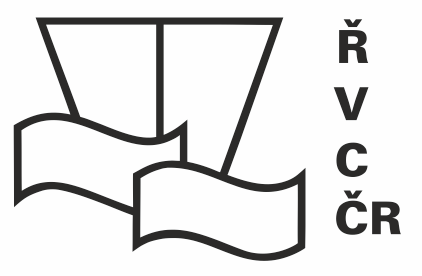 Odběratel:Ředitelství vodních cest ČRDodavatel:AQUATIS a.s.Adresa:nábřeží L. Svobody 1222/12Adresa:Botanická 834/56Adresa:110 15 Praha 1Adresa:602 00 BrnoIČ:67981801IČ:46347526DIČ:CZ67981801DIČ:CZ46347526DIČ:Není plátce DPHDIČ:Plátce DPHBankovní spojení:XXXXXXXXXXXXXXXBankovní spojení:XXXXXXXXXXXXXXXČíslo účtu:XXXXXXXXXXXXXXXČíslo účtu:XXXXXXXXXXXXXXXTel.:XXXXXXXXXXXXXXXTel.:XXXXXXXXXXXXXXXE-mail:XXXXXXXXXXXXXXXE-mail:XXXXXXXXXXXXXXXOrganizační složka státu zřízená Ministerstvem dopravy, a to Rozhodnutím ministra dopravy a spojů České republiky č. 849/98-KM ze dne 12.3.1998 (Zřizovací listina č. 849/98-MM ze dne 12.3.1998, ve znění Dodatků č.1, 2, 3, 4, 5, 6, 7, 8, 9, 10, 11 a 12)Organizační složka státu zřízená Ministerstvem dopravy, a to Rozhodnutím ministra dopravy a spojů České republiky č. 849/98-KM ze dne 12.3.1998 (Zřizovací listina č. 849/98-MM ze dne 12.3.1998, ve znění Dodatků č.1, 2, 3, 4, 5, 6, 7, 8, 9, 10, 11 a 12)Zapsána v obchodním rejstříku vedeném u Krajského soudu v Brně, oddíl C, vložka 59316Zapsána v obchodním rejstříku vedeném u Krajského soudu v Brně, oddíl C, vložka 59316Objednáváme u Vás:Objednáváme u Vás:Monitoring a vyhodnocení průběhu hladin pomocí přenosných limnigrafů v 9 profilech v roce 2023 včetně kontrolního geodetického zaměření hladiny. Monitoring naváže na sledování prováděná od roku 2009 a provede srovnání s výsledky předchozích let. Bude zpracována závěrečná zpráva za rok 2023 a dílčí zpráva zahrnující výsledky monitoringu k 31.10.2023.V rámci zajištění provozuschopnosti monitorovací sítě zajistí ZHOTOVITEL sběr dat, údržbu a opravu přenosných limnigrafů, v případě nemožnosti opravy zajistí OBJEDNATEL nový limnigraf a ZHOTOVITEL provede jeho instalaci a zprovoznění do 15 dní od předání za předpokladu vhodných hydrologických podmínek. Výstupy budou předány odběrateli 4x v tištěné podobě a dále 2x ve formě elektronické (na CD-ROM). Textová část bude uložena ve formátu *.doc - Microsoft Word 2000, obrázky *.tif nebo *.jpg a výkresy ve formátech *.dwg - AutoCAD 2016. Výstupy budou kompletně zpracovány také ve formátu *.pdf.Zadání monitoringu a vyhodnocení průběhu hladin je z důvodu zajištění podkladů pro následné vyhodnocení vlivů záměru Plavební stupeň Děčín na životní prostředí a ověření funkčnosti experimentálních výhonů.Monitoring a vyhodnocení průběhu hladin pomocí přenosných limnigrafů v 9 profilech v roce 2023 včetně kontrolního geodetického zaměření hladiny. Monitoring naváže na sledování prováděná od roku 2009 a provede srovnání s výsledky předchozích let. Bude zpracována závěrečná zpráva za rok 2023 a dílčí zpráva zahrnující výsledky monitoringu k 31.10.2023.V rámci zajištění provozuschopnosti monitorovací sítě zajistí ZHOTOVITEL sběr dat, údržbu a opravu přenosných limnigrafů, v případě nemožnosti opravy zajistí OBJEDNATEL nový limnigraf a ZHOTOVITEL provede jeho instalaci a zprovoznění do 15 dní od předání za předpokladu vhodných hydrologických podmínek. Výstupy budou předány odběrateli 4x v tištěné podobě a dále 2x ve formě elektronické (na CD-ROM). Textová část bude uložena ve formátu *.doc - Microsoft Word 2000, obrázky *.tif nebo *.jpg a výkresy ve formátech *.dwg - AutoCAD 2016. Výstupy budou kompletně zpracovány také ve formátu *.pdf.Zadání monitoringu a vyhodnocení průběhu hladin je z důvodu zajištění podkladů pro následné vyhodnocení vlivů záměru Plavební stupeň Děčín na životní prostředí a ověření funkčnosti experimentálních výhonů.Dodavatel je oprávněn vystavit daňový doklad pouze na základě oprávněnou osobou odběratele odsouhlaseného a podepsaného přehledu činností. Oprávněnou osobou odběratele pro převzetí předmětu plnění této objednávky je XXXXXXXXXXXXXXX, specialista, referent oddělení přípravyPředpokládaná cena celkem je    96.000,00 Kč bez DPH (z toho dílčí zpráva 66.000,- Kč, závěrečná zpráva 30.000,- Kč)                                             	  116.160,00 Kč vč. DPHDodavatel je oprávněn vystavit daňový doklad pouze na základě oprávněnou osobou odběratele odsouhlaseného a podepsaného přehledu činností. Oprávněnou osobou odběratele pro převzetí předmětu plnění této objednávky je XXXXXXXXXXXXXXX, specialista, referent oddělení přípravyPředpokládaná cena celkem je    96.000,00 Kč bez DPH (z toho dílčí zpráva 66.000,- Kč, závěrečná zpráva 30.000,- Kč)                                             	  116.160,00 Kč vč. DPHPlatební podmínky:převodemTermín dodání:dílčí zpráva do 10.11.2023, závěrečná zpráva 12. 1. 2024Datum vystavení:9. 2. 2023Záruční podmínky:-